SACRED HEART PARISHSacred Heart Parish Founded 1814, The First Catholic Parish in the STate of New JerseySacred Heart Church, 343 South broad Street, Trenton, New Jersey 08608Holy Cross Church, 233 Adeline Street, Trenton, New Jersey 08611ALL ARE WELCOME    Whatever your present status in the Catholic Church, whatever your current family or marital situation,    Whatever your past or present religious affiliation, whatever your personal history, age, background, or             race, whatever your own self-image or esteem, you are invited, welcomed, accepted, loved and respected at the Parish of the Sacred Heart.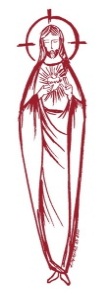 PASTORRev. Msgr. Dennis A. Apolditefrdennis@trentonsacredheart.orgPAROCHIAL VICARRev. Charles MuorahFelician Residence for Clergy233 Adeline Street, Trenton, New Jersey 08611609-393-4826 ext. 108 for Fr Charles DEACONDr. Christian NnajioforBusiness ADMINISTRATORADMINISTRATIVE ASSISTANTJohn DeSantis: secretary@trentonsacredheart.orgAdministrator of religious educationMary Tovar: reled@trentonsacredheart.orgCOORDINATORS OF SACRED MUSICNatalie Megules ~ 609-575-6484Rupert Peters ~ Gospel Mass 609-442-7871MAINTENANCE DEPARTMENTFrank RiosTrusteesJack Breuer and Ellieen Ancrum Ingbritsen,OFFICE HOURS9:00am – 4:00pm Monday – FridaySACRED HEART PARISH OFFICE343  South Broad Street, Trenton, NJ 08608Phone: (609) 393-2801 ~ Fax: (609) 989-8997WEB PAGE:www.trentonsacredheart.orgCEMETERY RECORDSContact The Office of Catholic Cemeteries at 609-394-2017 or DirectorofCemeteries@DioceseofTrenton.orgSACRAMENTAL RECORDSSacred Heart Church,  Saint John’s Church, Saint Francis Church, Saints Peter and Paul Church, Saint Stanislaus Church, Holy Cross Church, Blessed Sacrament Church, Our Lady of Divine Shepherd Church, Blessed Sacrament/Our Lady of Divine Shepherd Parish and Divine Mercy Parish.Liturgy ScheduleSacred Heart CHURCHMonday, Tuesday, Wednesday and Friday12:10 NoonSaturday Evening 5:15 PMSunday Morning 9:00 and 11:15 AMHOLY CROSS CHURCHMonday, Thursday and Friday 8:00 AMSaturday Evening 4:00 PMSunday Morning 10:00 AM Gospel12:00 Noon PolishFor each Holy Day please reference the bulletinSACRAMENTSBAPTISMPlease call the Parish Office at least one month in advance.RECONCILIATIONEvery First Friday following the 12:10PM Mass SHCSaturday afternoon ~ 4:30 to 5:00 PM SHCEvery Saturday from 3:30 to 3:50 PM HCCEvery Sunday 9:30 to 9:50AM HCCand by appointment.EUCHARISTIC ADORATIONFirst Saturday of the Month 2:30 to 3:30 pm in Holy Cross ChurchMARRIAGEPlease call the Parish Priest at least one year in advance to set up initial meeting and to confirm a wedding date and time.ANOINTING OF THE SICKPlease call the Priests any time 609-393-2801.COMMUNION TO THE HOMEBOUNDCall the Parish Office to schedule home visit.CONSIDERING PRIESTHOOD?Email: Vocations@DioceseofTrenton.org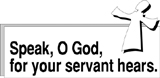 SECOND SUNDAY IN ORDINARY TIMEJANUARY 14, 2024MASS INTENTIONSSaturday, January 134:00 pm HCC ~ Ronald Carver5:15 pm SHC ~ Mary Souders and Ilene BlackSunday, January 149:00 SH ~ Carmella Staub and Holy Name Society10:00 HCC ~ The intentions of the People of the Parish11:15 SH ~ Faith Holland and        Elsie Molnar & Ann Bailey12:00 HCC Polish ~ Maria Bonna, Zbignew Kolodziej, 		   and Stanislawa & Stanislaw Kubiak Monday, January 158:00 HCC ~ No Mass12:10 SHC~ No MassTuesday, January 1612:10 pm SHC ~ Philomena & William CrackerWednesday,  January 1712:10 pm SHC ~ Lena, Andy, Jo, & Mike,               and Christopher SheppardThursday, January 188:00 am HCC ~ Jack G. SalayFriday, January 198:00 am HCC ~ Special Intentions12:10 pm SHC ~ Special IntentionsSaturday, January 204:00 pm HCC ~ Julia & John Chorba and Elaine Zielinski5:15 pm SHC ~ Joseph CuozzoSunday, January 219:00 SH ~ Patricia (L) and Guillermina Vazquez10:00 HCC ~ The intentions of the People of the Parish11:15 SH ~ Msgr. Leonard Toomey & Lois Gerenday12:00 HCC Polish ~ Janina Mania & Danuta Karcz		    and Special IntentionsOUR SICK LISTMarg Herpel, Jose Gonzalez, Mary Sokolowski, Rocco, Lorraine Wargo, Robert Paci,  David Carver, Jennifer Lyons, Grace Profy, Steve Jurczynski, Cornell Hess, Ruby Covington, Judith Santigo,  Dan Breese Jr, Brenna Kennedy-Moore, Mark Friedman, Alexander A. Ladnyk, Lauren Clayton, Joseph Edralin, Margie Tiongson, Vincent Cooper, Jr., Gail Ladnyk, Leo Genovesi, Richard Buckley, Tony Ragolia, Barbara Burrows, Charles Burrows, Dorothy Amoroso, Maryann Sullivan, Regina Friedman, Stanley Winowicz, Greg Schafer, Jack Hardiman,  Amy Birk, Julia Grazioli, Matt Tydryszewski.OUR DECEASEDIlene Black, Clarice Loatman, Manuel Olmeda, John Solano, Stanley Sniadach, Natalie Ward, Barbara Golden  and our friends at South Village, Riverside Nursing and Rehabilitation Center, Mill House  and Waters Edge. MINISTRY SCHEDULE(Subject to Change)Saturday, January 134:00pm HCC ~ Fr Charles L.   D. Manger   Em.  M. Herpel5:15pm SHC ~ Msgr. Dennis L.  C. Hernandez   Em. J.&T. BreuerSunday, January 149:00 SHC ~ Msgr. Dennis L.  K. Jurczynski   Em. J.&J. DeSantis10:00 HCC ~ Fr. Charles  L. R. Nnajiofor   Em. F. Kollie11:15 SHC ~ Msgr Dennis L.  M. Rogers   Em.  L. & J. Silvernail12:00 HCC Polish ~  Fr CharlesSaturday, January 204:00pm HCC ~ Fr Charles L.   M. Herpel   Em.  A. Lennon5:15pm SHC ~ Msgr. Dennis L.  L Bellina  Em. J. & K. DiBenedettoSunday, January 21 9:00 SHC ~ Msgr. Dennis L. Y. Laurenti  Em. W. James & K. Jurczynski10:00 HCC ~ Fr. Charles  L. I. Nwachukwu      Em. S. Nwachukwu11:15 SHC ~ Msgr Dennis L. J. Rhodes   Em.  N. Rhodes12:00 HCC Polish ~  Fr Marian2023 ANNUAL CATHOLIC APPEAL UPDATECongratulation to our Parish 141% of goal reached  ~ $46,627.00WEEKLY COLLECTIONLast weekend’s collection amounted to $9,615.00. This includes the donations received in Church and the mail ins. Thank you for your continued support of our parish.READINGS FOR THE WEEKSecond Week in Ordinary TimeSunday 1 Sm 3:3b-19; 1 Cor 6:13c-15a, 17-20; Jn 1:35-42Monday 1 Sm 15:16-23; Mk 2:18-22Tuesday 1 Sm 16:1-13; Mk 2:23-28Wednesday 1 Sm 17:32-33, 37, 40-51; Mk 3:1-6Thursday 1 Sm 18:6-9, 19:1-7; Mk 3:7-12Friday 1 Sm 24:3-21; Mk 3:13-19
Saturday 2 Sm 1:1-4, 11-12, 19, 23-27; Mk 3:20-21PROMISE TO PROTECTThe Diocese of Trenton is committed to the norms of the U.S. Bishop’s Charter for the Protection of Children and Young People in regard to the reporting and investigation of sexual abuse allegations involving minors. If you have been sexually abused as a minor by anyone representing the Catholic Church, you can report that abuse through the diocesan Hotline:  1-888-296-2965 or abuseline@dioceseoftrenton.org. Allegations are reported to the appropriate law enforcement agencies. 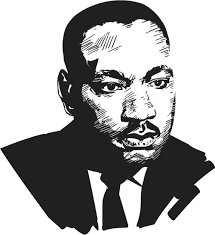 MARTIN LUTHER KING, JR. DAYNo figure is more closely identified with the mid-20th century struggle for civil rights than Martin Luther King, Jr. His adoption of nonviolent resistance to achieve equal rights for Black Americans earned him the Nobel Peace Prize in 1964. King is remembered for his masterful oratorical skills, most memorably in his "I Have a Dream" speech.In observance of Martin Luther King, Jr. Day, Monday, January 15th,  the parish office will be closed and there will not be an 8:00 am or 12:10 noon Mass. SWEAT SOCK DRIVEIt’s that time of year when we need to think about the street people in our area who are in need of clean sweat socks.  On the weekend of January 27th and 28th we ask you to bring to the altar rail sweat socks for the needy. We ask that you do not bring ankle socks.  They will be distributed to the street people of Trenton. Thank you.HOLY NAME SOCIETY NEWSThe monthly Sacred Heart Holy Name Society meeting will be held on  Friday, January 12, 2024 at 7:00 pm in Msgr. Toomey Hall.  All parish members are invited to attend and learn more about the Society.   Refreshments will be served after the meeting.  Our corporate communion will be on Sunday, January 14,  at 9:00 mass Sacred Heart Church.SCHOLARSHIPSThe Polish Arts Club of Trenton announces the availability of $1,500 scholarships to qualified high school seniors of Polish descent to assist in their pursuit of a college education. For details and an application, please visit their website www.trentonpolisharts.org. Applications must be submitted by February 20, 2024.CONTRIBUTION STATEMENTSThose interested in receiving a statement documenting contributions made in 2023, please fill out the bottom portion of this notice and return it to the parish office in the collection basket  or to  secretary@trentonsacredheart.org.  A copy of your contribution statement will be mailed to you by the end of the month. If there are discrepancies please be sure to notify us and we will make the adjustments. It would help us if you filled in the amount donated.Envelop # __________Amount Donated ____________Name _____________________________________________ Address__________________________________________CHURCH HOUSEKEEPINGA few notes to help keep the Church orderly….. Put the Missalette back in the corner of the pew …. Please refrain from leaving the bulletin in the pew, take it home with you …….. wipes are a good tool to use but please do not leave them in the pew, as well as used tissues…… put the kneeler back in the upright position when leaving your pew ….. please leave the bathroom tissues and paper towels  and soap in the lavatories, do not take them home with you …. Some people arrive early for Mass to pray or mediate or simply to enjoy some quiet time, please give them the opportunity to enjoy their personal time with God. Please do your part to aid in the appearance of our Church.ANNUAL CATHOLIC APPEALThe Annual Catholic Appeal for 2023 has ended as of January 12, 2024.CONGRATULATIONS to all who participated in the 2023 Appeal. Our goal was: $33,000.00. We pledged $46,627.00  (141% of Goal) and paid  $46,302.00 (140% of Goal)
The 2024 Annual Catholic Appeal Kickoff weekend has been scheduled for February 24th and 25th, 2024. More information to follow in the upcoming weeks.RETROUVAILLE:  REDISCOVER THE LOVE IN YOUR MARRIAGETens of thousands of couples have healed their marriages through Retrouvaille (pronounced Retro-vy).  If you know anyone who could benefit from this program, please pass this on.  Couples learn to build communication skills and to increase intimacy.  It provides help for marriage problems, difficulties or crises.  The next program will be held February 16 - 18, 2024 at the Family Life Center in Malvern, PA.  For more information, or to register, visit www.HelpOurMarriage.org or call 215-766-3944 or 800-470-2230.  All inquiries are strictly confidential. STANDING TOGETHER FOR LIFEMASS FOR LIFE AND LUNCH AND SEMINAROn Friday Jan. 19, 2024, all are invited to an 11 a.m. Mass for Life celebrated by Bishop David M. O’Connell, C.M., in St. Robert Bellarmine Co-Cathedral, 61 Georgia Rd., Freehold. No registration is needed for the Mass, seating is first come first served. Mass will be livestreamed on Youtube.com/trentondioceseThe Mass will be followed by a Lunch & Seminar in the Co-Cathedral’s Dentici Hall. A panel of local expert speakers will offer practical, actionable, ideas and resources to take back to parishes where they can be immediately applied to build a culture of life in a spirit of inter-ministry collaboration and radical solidarity with vulnerable pregnant women and families. Advanced registration to attend the Lunch & Seminar is required by Jan. 10, 2024.Full details for the day’s events, including a registration link for the Lunch & Seminar can be found here: dioceseoftrenton.org/standing-together-for-life . Questions, contact Belem Perez 609-403-7133 bperez@dioceseoftrenton.org 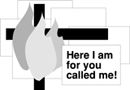 HEALING THE WOUNDS OF ABORTIONThe psychological and spiritual wounds of abortion can be sharp, deep and crippling. You may feel a deep numbness and may not be able to name the pain or recognize any of the symptoms. It can also have a devastating impact on the father or grandparents of the aborted child and friend/s of the mother. You do not have to continue to hide in shame and fear. Rachel’s Vineyard’s Retreat is a chance to focus on this painful time in your life through a supportive non-judgmental process, in an atmosphere of confidentiality, understanding, and compassion. It is designed to help both women and men experience the mercy and compassion of God. If you have suffered through an abortion and have isolated yourself from healing and forgiveness, you might consider attending one our retreat weekends. For more information, contact Judy Warenkiewicz at 732-536-6871. All inquiries are strictly confidential. 2024 Weekend Retreats February 16-18, 2024 November 15-17, 2024.WEDDING ANNIVERSARY CELEBRATION AT SACRED HEART PARISHWe will celebrate wedding anniversaries during a special Liturgy on Saturday evening, February 10th 2024 at 5:15 PM in Sacred Heart Church. All couples who are celebrating their 1st, 5th, 10th 25th  50th anniversary or any multiple of 5 during this year of 2024, are invited to renew their marriage vows at the Liturgy. You are all invited to join us for light refreshments following the Mass. Please contact John at the Parish Office before February 5th  so that preparations can be made.THE MONITOR ~ OUR DIOCESAN MAGAZINEFor those who would like to subscribe or renew their subscription to our Diocesan Magazine, THE MONITOR, an envelope is provided in your packet this month.  The subscription is $25.00 a year. Simply put the Monitor envelope in with your regular collection envelope. Thank you.MONTHLY FOOD COLLECTIONNEXT WEEKEND